Create a web site on your favorite singer, with the usual folder structure.You can search on the Internet for information and pictures.The index.html page has to contain:The title with the name of the singerInfo about him/herA picture of him/herA link to the page songs.htmlThe songs.html page has to contain:The title «Songs»A numbered list with the songs you preferA bulletted list with the websites you used to create this websiteA link to go back the page index.html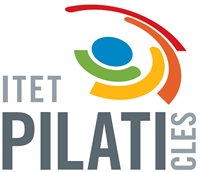 CLILSurnameTeacher Corrente Maria LuisaName